Seriál šachových turnajov – TALENT 1. turnaj 1. turnaja seriálu TALENT sa môžu zúčastniť hráči narodení 1. 1. 2009 a neskôr s FIDE ELO menej ako 1400. V rámci turnaja TALENT budú hráči  vyhodnotení a budú im pripísané TALENT body pre celkové hodnotenie v seriáli TALENT. V záujme hladkého priebehu registrácie do turnaja  je potrebné poslať vyplnený formulár https://forms.gle/2W6QntWzukEP8sdp9 do 22.9.2022.Usporiadateľ:		CVČ Liptovský Mikuláš, Liptovský šachový zväzDátum konania:	24.9.2022 (sobota) Miesto konania:	CVČ Liptovský Mikuláš, Nábrežie Dr. A. Stodolu 1932 ( http://goo.gl/maps/Kze56)Prezentácia: 		V budove CVČ od 8:15 do 8:45 hod.. Prosíme o dochvíľnosť.Nutné doniesť prezuvky !!!Program: 	  	9:00 hod. – slávnostné otvorenie turnaja 	9:15 hod. – začiatok 1. kola 			14.30 hod. – vyhodnotenie turnajaRiaditeľ turnaja:	PhDr. Roman KrálikHlavný rozhodca:	Ing. Juraj IvanRozhodcovia:	Svätopluk HoferekPrávo účasti:	D 08	– dievčatá narodené	od  1. 1. 2015  a neskôr                       	CH 08	– chlapci narodení    	od  1. 1. 2015  a neskôrD 11	– dievčatá narodené 	od  1. 1. 2012 do 31. 12. 2014CH 11	– chlapci narodení	od  1. 1. 2012  do 31. 12. 2014D 14	– dievčatá narodené	od  1. 1. 2009  do 31. 12. 2011CH 15	– chlapci narodení 	od  1. 1. 2009  do 31. 12. 2011Systém hry:	Turnaj sa hrá akcelerovaným (2 kolá, 2 skupiny) švajčiarskym systémom na 7 kôl, tempo hry 15 minút+5 sekúnd na partiu pre jedného hráča. O poradí v turnaji rozhoduje počet bodov, upravený Buchholz (so skutočnými bodmi bez výsledku najslabšie umiestneného súpera), progres (súčet postupových bodov), väčší počet výhier.Aplikácia Pravidiel FIDE:	Čakacia doba 15 minút. Nie je obmedzenie ponuky a prijatia remízy. Rozhodnutie rozhodcu je konečné. Vstup divákov do hracej miestnosti nie je obmedzený ale toto povolenie môže byť zrušené pri nedovolenom použití elektronických zariadení ako aj pri zásahu do prebiehajúcej partie. Výklad článku A4 Pravidiel FIDE pre rapid šach bude vykonaný pred 1.kolom.Štartovné: 	2€. Hráči regiónu Liptov štartovné 1€.Ceny:		Prví traja v každej kategórii, zvlášť chlapci a zvlášť dievčatá, budú odmenení medailami a diplomami. Usporiadateľ môže udeliť ceny i ďalším účastníkom turnaja. Prihlášky: 	Je potrebné prihlásiť sa vyplnením formuláru https://forms.gle/2W6QntWzukEP8sdp9      do 22.9.2022 (po uvedenom termíne len po dohode s organizátormi).Mgr. Karol Pekár, 0951 485150, pekar@chess.sk, Ing. Juraj Ivan 044/5524777 d., 0905 701671, juraj.ivanlm@gmail.com  Občerstvenie:	Prosíme účastníkov nech si donesú občerstvenie.Pozývame všetkých záujemcov z radov žiakov a tešíme sa na Vás.      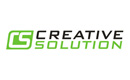 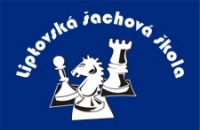 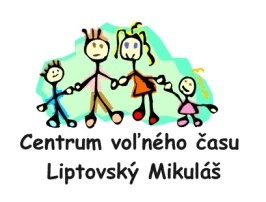 V Liptovskom Mikuláši, 30. 8. 2022                    PhDr. Roman Králik                                    riaditeľ CVČ L. Mikuláš